Cotações: 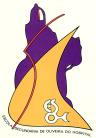 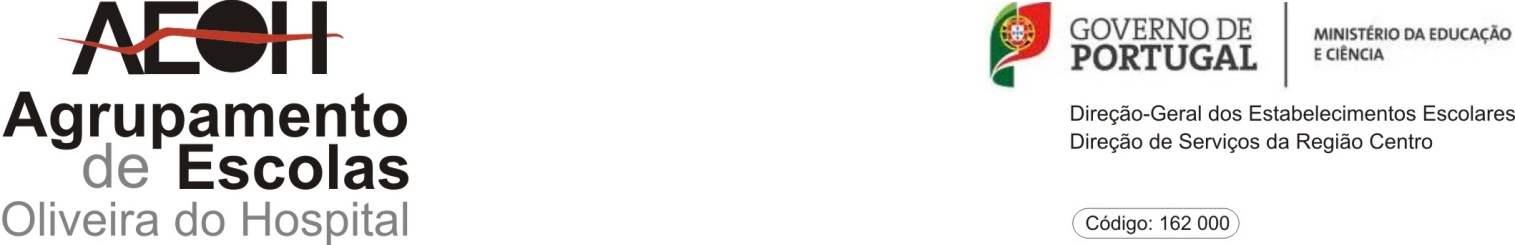 CURSOS PROFISSIONAIS                         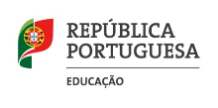 MATRIZ DE EXAME DE ……Módulo … - ……………….(n.º e nome)Formação: ………………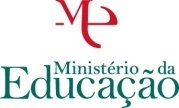 Época: …………Duração: ………………….          Tipo de prova: …………Ano Letivo 2017|18                                                                 